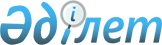 Об организации и обеспечении на территории Кызылжарского района Северо-Казахстанской области приписки и медицинского освидетельствования граждан мужского пола Республики Казахстан с января по март 2017 годаРешение акима Кызылжарского района Северо-Казахстанской области от 18 ноября 2016 года № 20. Зарегистрировано Департаментом юстиции Северо-Казахстанской области 8 декабря 2016 года № 3950      В соответствии со статьей 16 Закона Республики Казахстан от 16 февраля 2012 года "О воинской службе и статусе военнослужащих", постановлением Правительства Республики Казахстан от 27 июня 2012 года № 859 "Об утверждении Правил ведения воинского учета военнообязанных и призывников", аким Кызылжарского района Северо-Казахстанской области РЕШИЛ:

      1. Организовать и обеспечить приписку и медицинское освидетельствование граждан Республики Казахстан мужского пола, которым в год приписки исполняется семнадцать лет к призывному участку республиканского государственного учреждения "Отдел по делам обороны Кызылжарского района Северо-Казахстанской области" Министерства обороны Республики Казахстан (по согласованию), с января по март 2017 года.

      2. Контроль над исполнением настоящего решения возложить на заместителя акима Кызылжарского района Северо-Казахстанской области по социальным вопросам Жумабаеву М.М.

      3. Настоящее решение вводится в действие по истечении десяти календарных дней со дня его первого официального опубликования.


					© 2012. РГП на ПХВ «Институт законодательства и правовой информации Республики Казахстан» Министерства юстиции Республики Казахстан
				
      Аким 
Кызылжарского района

Б.Жумабеков

      СОГЛАСОВАНО:
Начальник республиканского
государственного учреждения
"Отдел по делам обороны
Кызылжарского района
Северо–Казахстанской области"
Министерства обороны
Республики Казахстан
18 ноября 2016год

А.Ж. Бикешев
